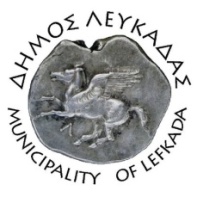 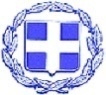 ΕΛΛΗΝΙΚΗ ΔΗΜΟΚΡΑΤΙΑ    ΔΗΜΟΣ ΛΕΥΚΑΔΑΣ  Λευκάδα, 29/7/2022Μήνυμα Δημάρχου Λευκάδας για τα αποτελέσματατων πανελλήνιων εξετάσεων 2022Συγχαίρω από τα βάθη της καρδιάς μου όλους τους επιτυχόντες των πανελλαδικών εξετάσεων για το έτος 2022. Ατομικά δικαιώθηκαν οι κόποι σας, η επιμονή σας, οι πολύχρονες προσπάθειες και η άρτια προετοιμασία σας.Οι επιτυχίες συνήθως είναι αποτέλεσμα συλλογικής προσπάθειας, συγχαίρω λοιπόν όχι μόνο την εκπαιδευτική κοινότητα του δήμου Λευκάδας για τις άοκνες προσπάθειες που καταβάλλει ώστε οι μαθήτριες και οι μαθητές του τόπου μας να ξεπερνούν τον ανταγωνισμό και να εισάγονται στα ιδρύματα της τριτοβάθμιας εκπαίδευσης, αλλά και τους γονείς, που καθημερινά ξεπερνούν τον εαυτό τους και τις δυνατότητές τους για να στηρίξουν τα παιδιά τους.Κι επειδή η ζωή δεν είναι μονοδιάστατη, για εσάς μου ίσως τα αποτελέσματα να μην ήταν αυτά που ελπίζατε, να μην το βάλετε κάτω. Να θέσετε νέους στόχους, και με αποφασιστικότητα, αισιοδοξία και θάρρος να βγείτε και να κατακτήσετε την ζωή.Εύχομαι σε όλους σας όμορφα φοιτητικά χρόνια και μια ζωή γεμάτη εμπειρίες.Ο Δήμαρχος,Χαράλαμπος Καλός